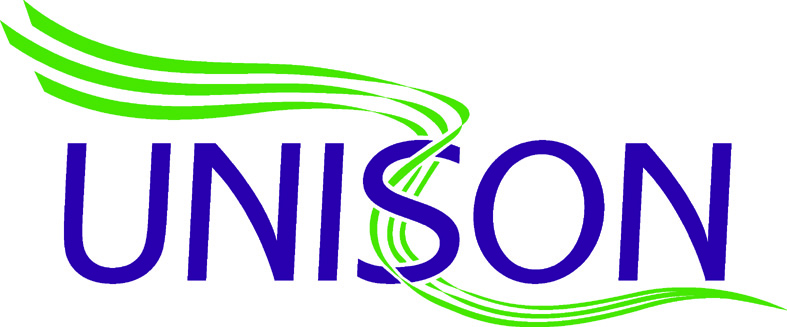 WMAS NewsletterDecember 2022                                                                      		                          NHS PAY RE-BALLOTMost of you will now be aware of the outcome of the recent pay ballot. We, as a branch, feel that the ongoing postal strikes effected not only our members ability to return their ballot papers on time but also meant that many members did not receive ballot papers at all despite numerous calls to Unison Direct requesting replacements.\Due to this, the incredibly low number of votes we missed the threshold by ( <15 ) and the number of spoilt votes ( 19 ) , WMAS Unison Branch will be REBALLOTING their members. Timetables and information will be disseminated as soon as it is available but, in the meantime, can ALL members check that their name and address details are correct on the Unison website please. If you have any queries on any of the above , please contact your Senior Unison Representative. 